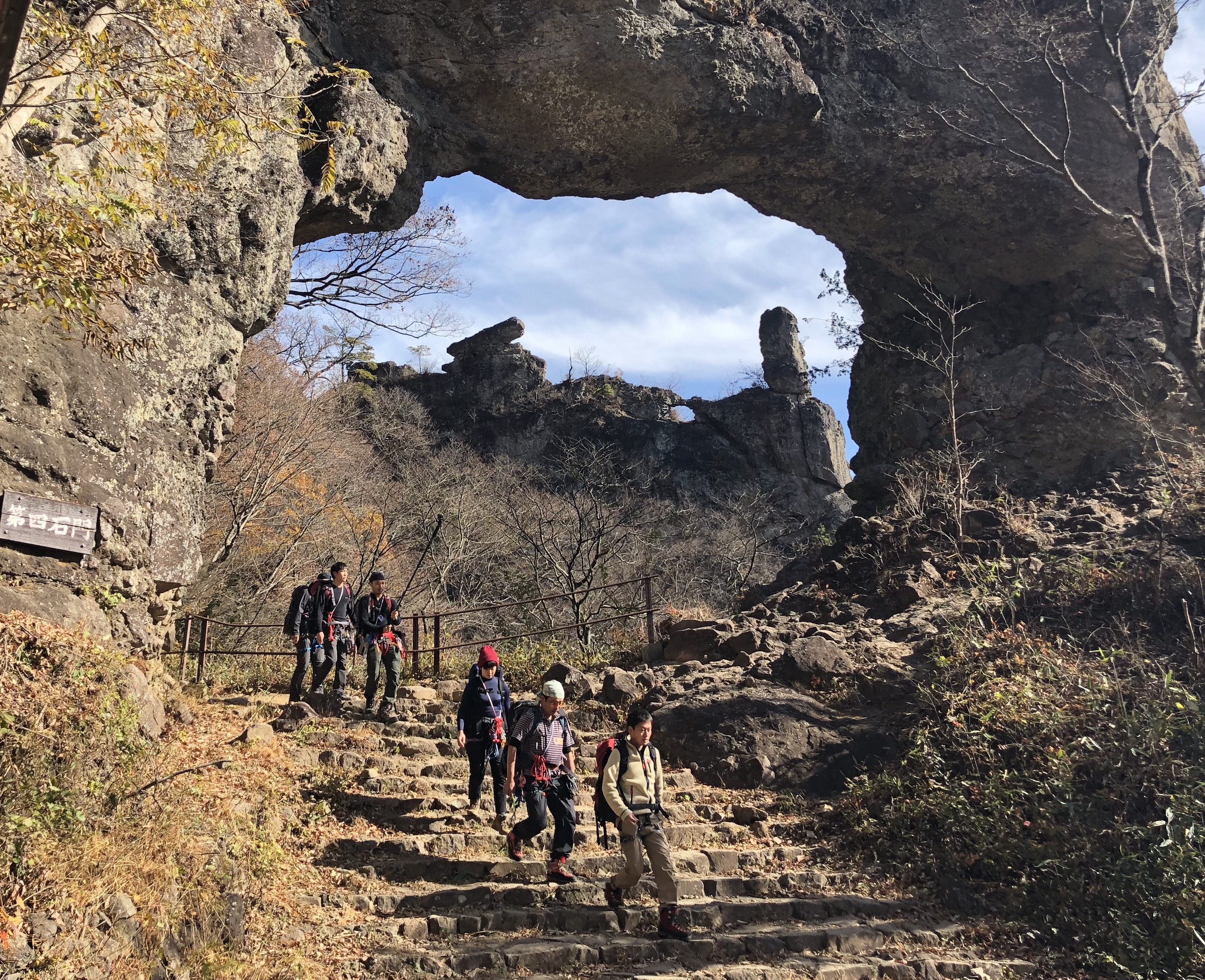 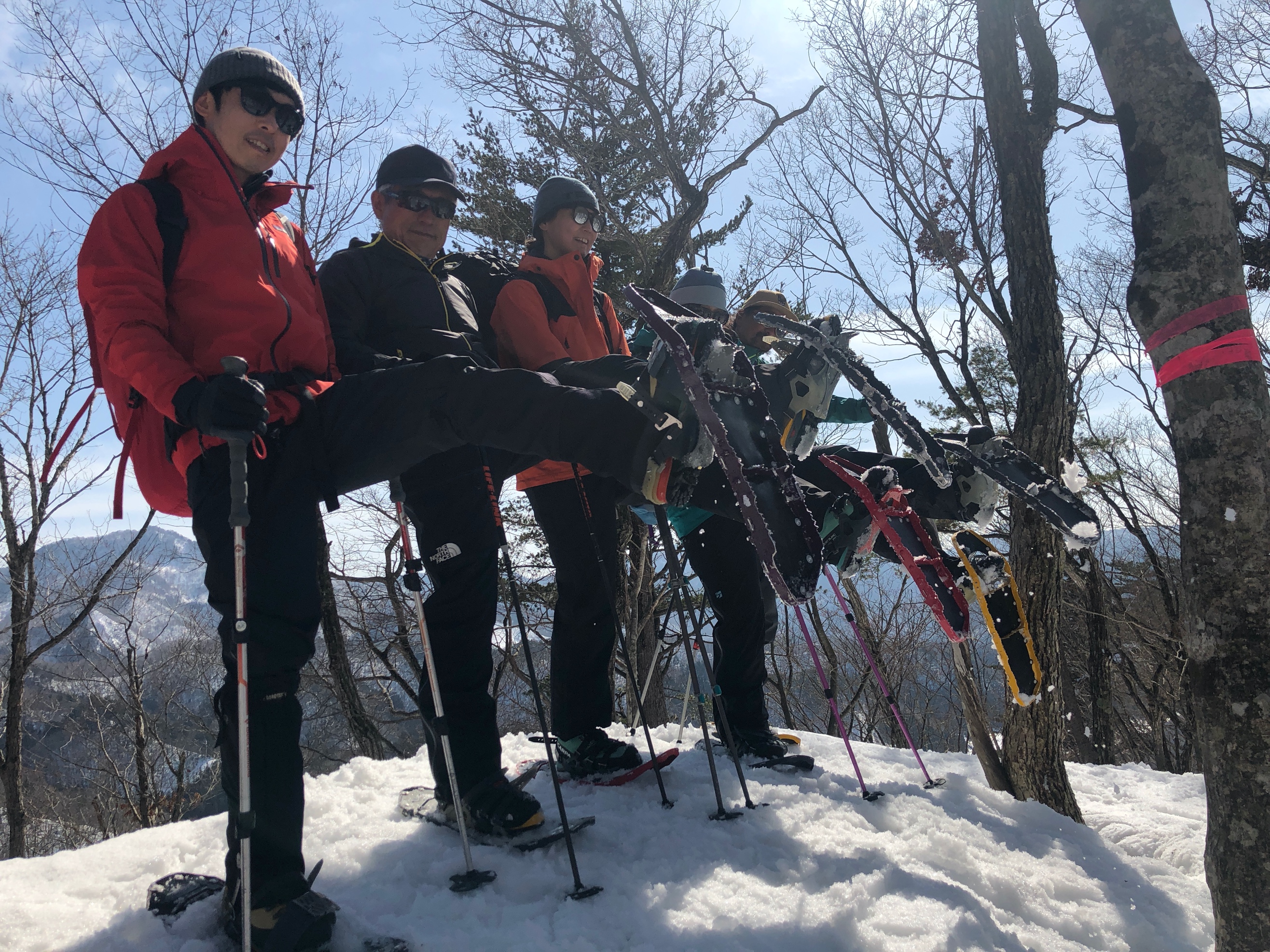 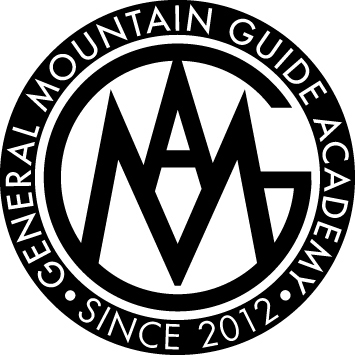 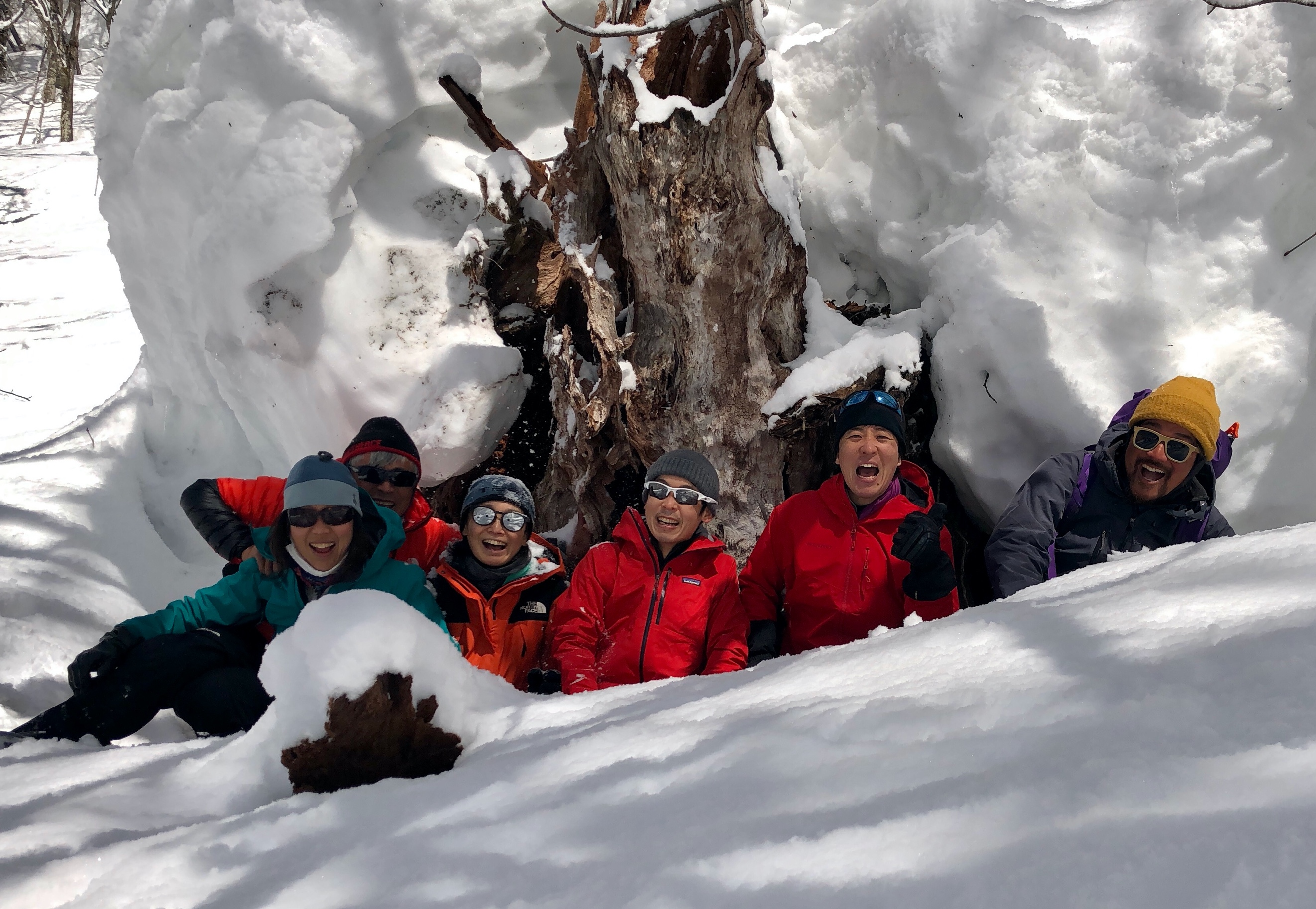 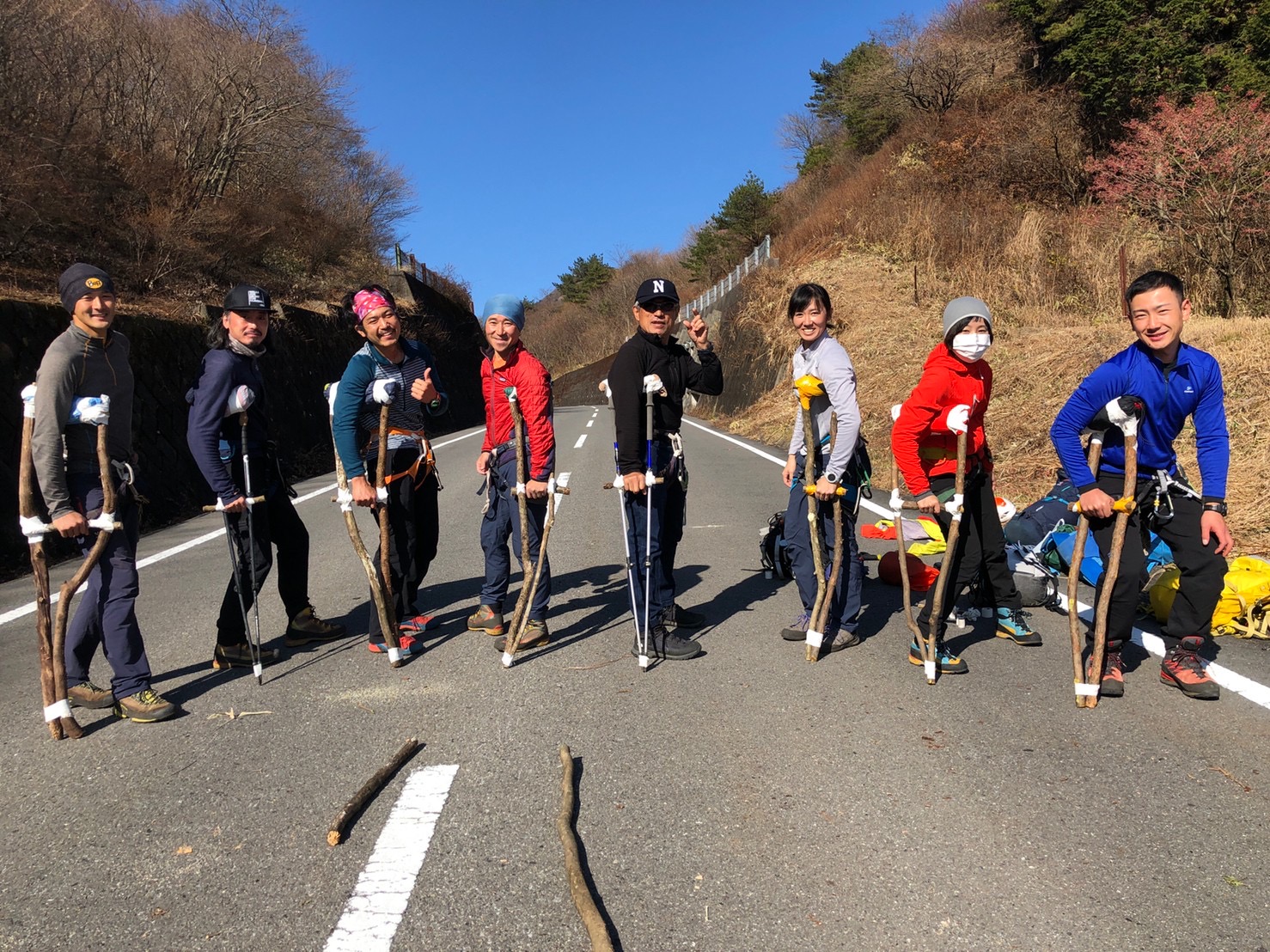 　　　　　　　　　　　　　　　　　　　　　　　　　　　　　　　　  GMGA                                              info@gmga.jp